Article of the Week beginning 8th JuneArticle 42 - knowledge of rightsGovernments must actively work to make sure children and adults know about the Convention.What is needed for every adult and child to know about children's rights?The Government and politicians should talk about rights and help people to understand them.It should feel ‘normal’ for people to know that children have rights.All schools should teach about rights.People who work with children such as teachers, youth workers, police and social workers should be trained about children’s rights. Newspapers and other information sources report frequently, accurately and positively about rights.Every young person and child should know who to go to if they feel their rights are not being met.There are lots of rights so people will need reminding about them, perhaps in the news or with adverts.Parents and carers should be helped to know about the rights their children have.                             People should be able to talk about respecting others’ rights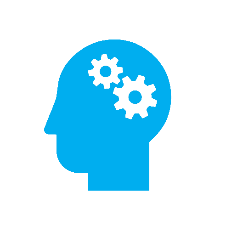                                                                                      How many ways did you think of?.